大同大學餐廳膳食衛生檢查結果檢查時間:110年4月23日(星期五)上午0900-1100時檢查人員:連靜慧營養師、鄭凌憶經理缺失項目: 上週(4月16日)衛生檢查缺失複查，請參閱表1。上週(4月16日)衛生檢查缺失複查和改善狀況照片，請參閱表2。本週個別餐廳缺失統計表，請參閱表3。本週個別餐廳缺失照片，請參閱表4。本週熱藏食物中心溫度檢測照片記錄，請參閱記錄表5。表1. 上週缺失統計表表2.上週檢查缺失改善照片表3.本週個別餐廳缺失統計表表4.本週檢查缺失照片5.本週熱藏食物中心溫度檢測照片記錄敬陳總務長餐廳作業場所衛生管理複檢從業人員衛生管理複檢驗收及儲存衛生管理複檢其他複檢尚志尚志自助餐/中央廚房需將清潔用具擺放在專門區域並標示出來(已現場改善)ok衛生自主管理表4/9-4/15未填寫ok尚志小食麵餐盒蓋不潔ok尚志真元氣滷味湯鍋檯面及桌面不潔(已現場改善)ok尚志小綿羊快餐尚志哈瓦那義大利麵&焗烤尚志壹而美早餐尚志OA咖啡茶飲延長線不潔及需注意用電安全(潮濕)ok經營99早餐經營玉福滷味經營茶覺經營陳記檯面不潔ok請更換新的保麗龍盒ok經營八方雲集冷藏庫上方灰塵多ok經營南樓自助餐/中央廚房尚志自助餐/中央廚房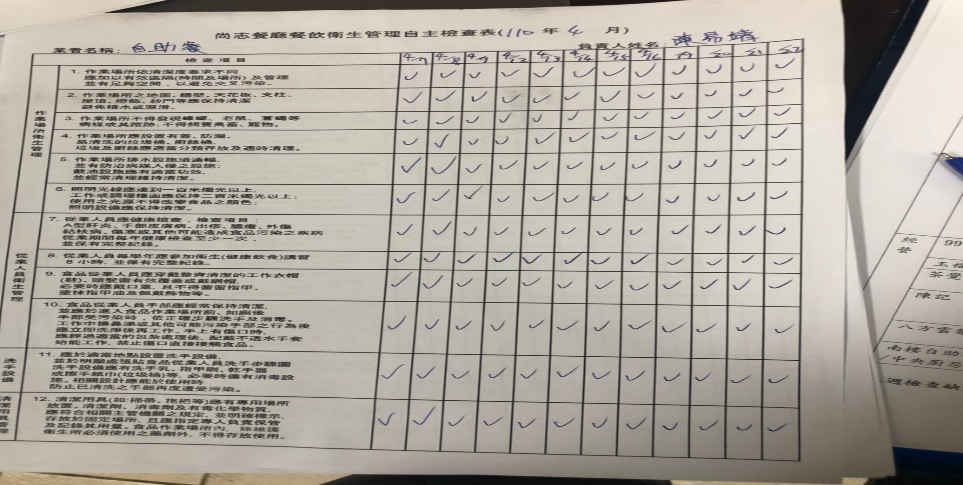 衛生自主管理表4/9-4/15未填寫陳記咖哩鐵板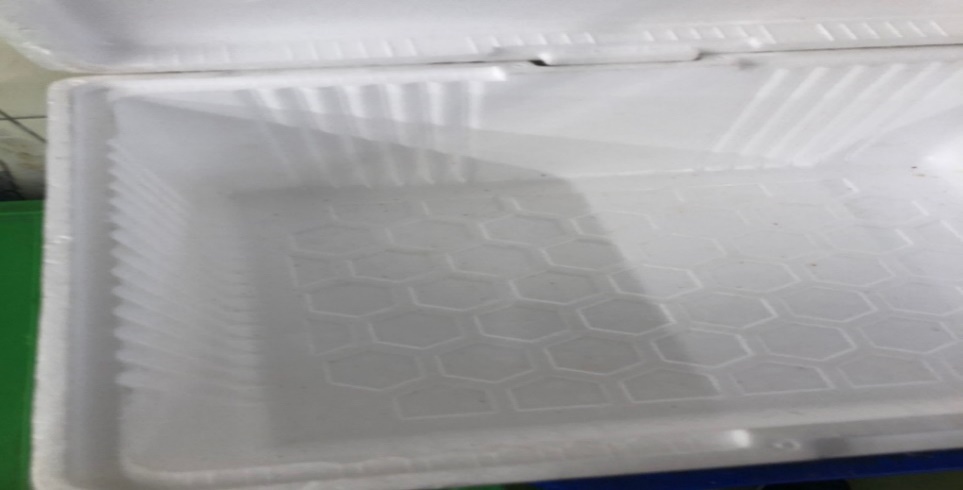 請更換新的保麗龍盒陳記咖哩鐵板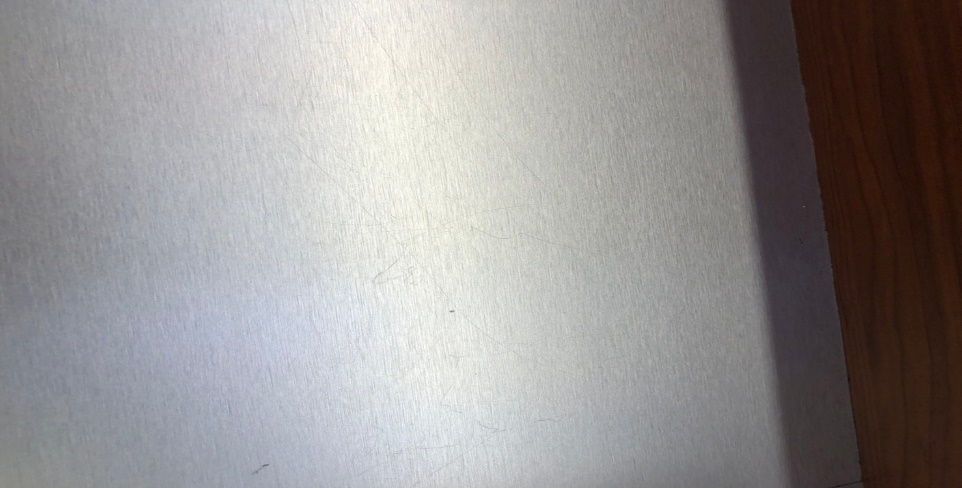 檯面不潔小食麵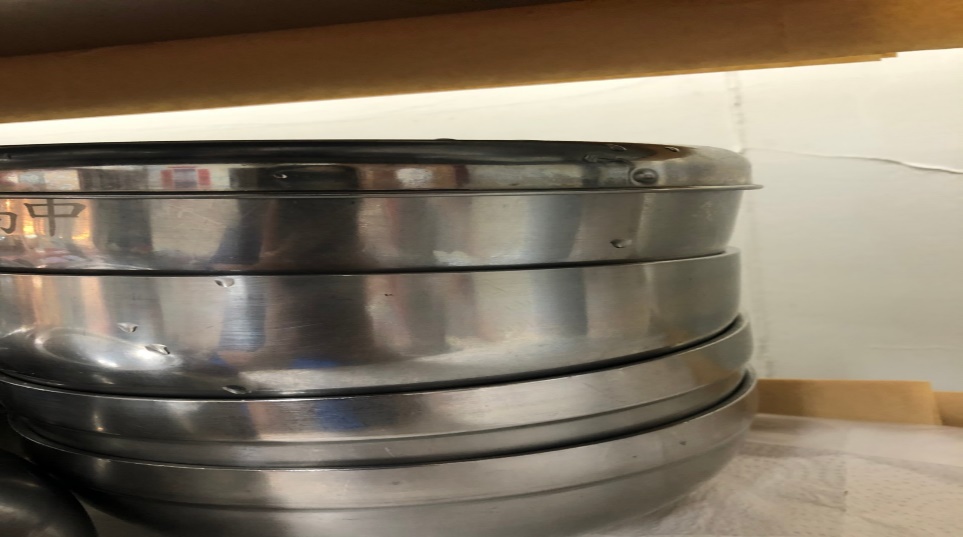 餐盒蓋不潔八方雲集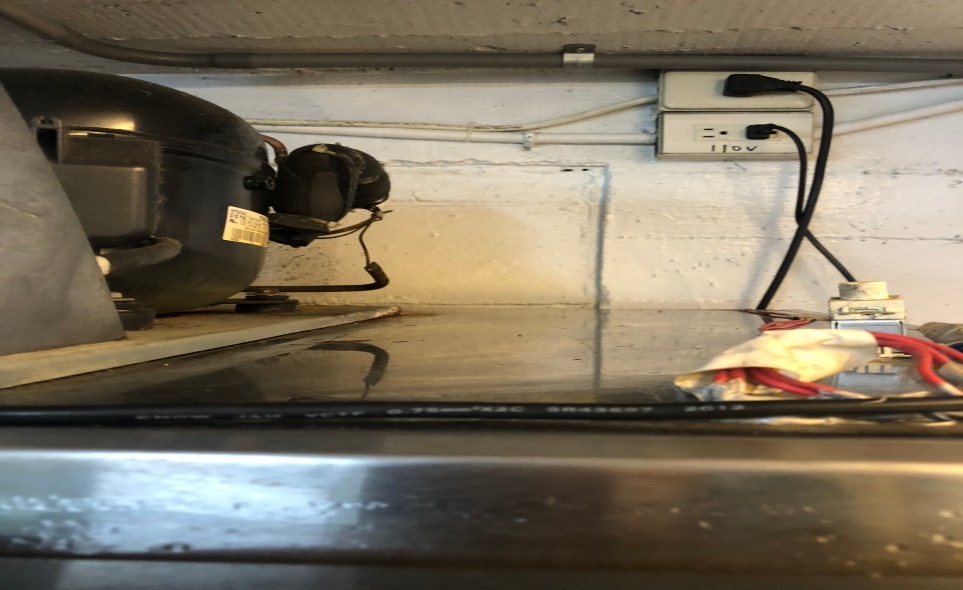 冷藏庫上方灰塵多餐廳作業場所衛生管理從業人員衛生管理驗收及儲存衛生管理其他尚志尚志自助餐/中央廚房白米和二砂請標示品名和有效日期尚志小食麵置物櫃不潔尚志真元氣滷味上方落塵造成碗內不潔(已現場改善)尚志小綿羊快餐請標示有效日期和品名,請將桶外擦拭乾淨尚志哈瓦那義大利麵&焗烤尚志壹而美早餐尚志OA咖啡茶飲經營99早餐經營玉福滷味湯鍋外觀不潔經營茶覺經營陳記咖哩鐵板經營八方雲集經營南樓自助餐/中央廚房打菜抬上層請用菜瓜布刷洗乾貨有效日期未更新尚志自助餐中央廚房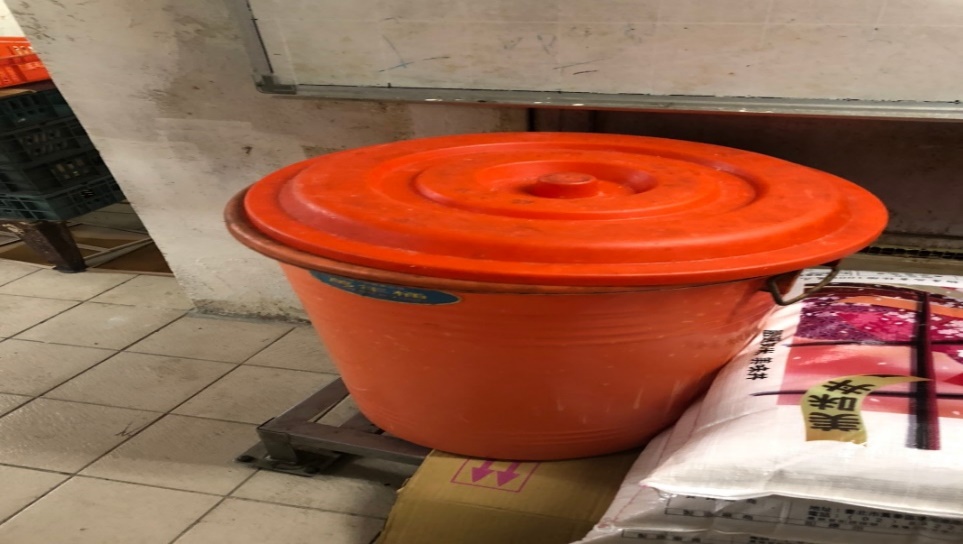 白米和二砂請標示品名和有效日期玉福滷味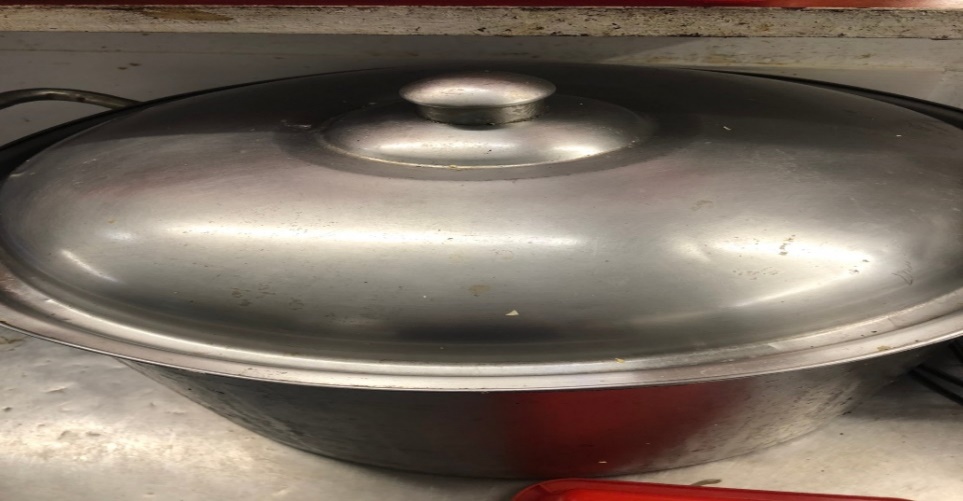 湯鍋外觀不潔南樓自助餐/中央廚房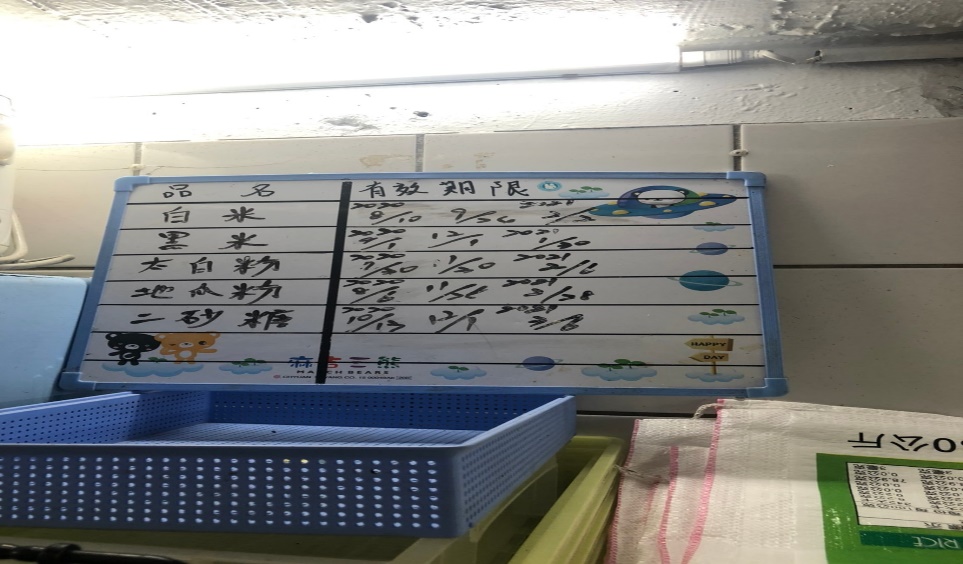 乾貨有效日期未更新南樓自助餐/中央廚房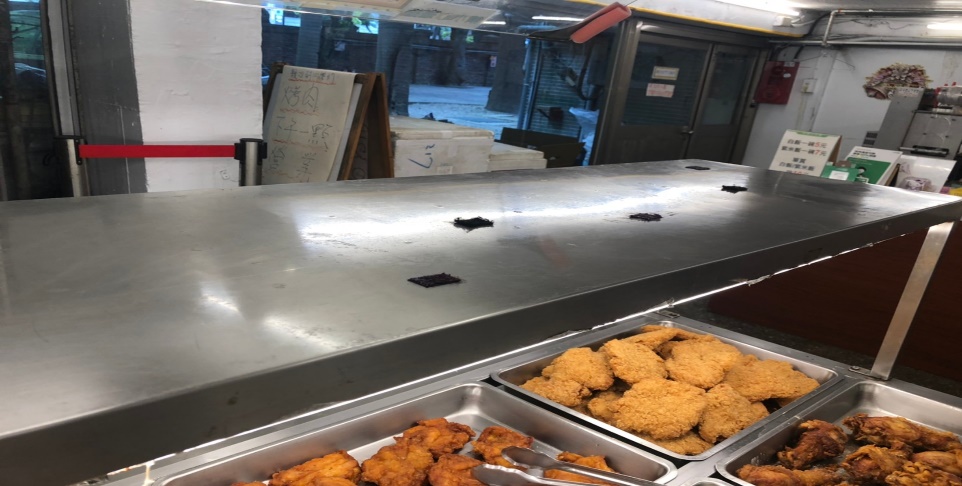 打菜抬上層請用菜瓜布刷洗小食麵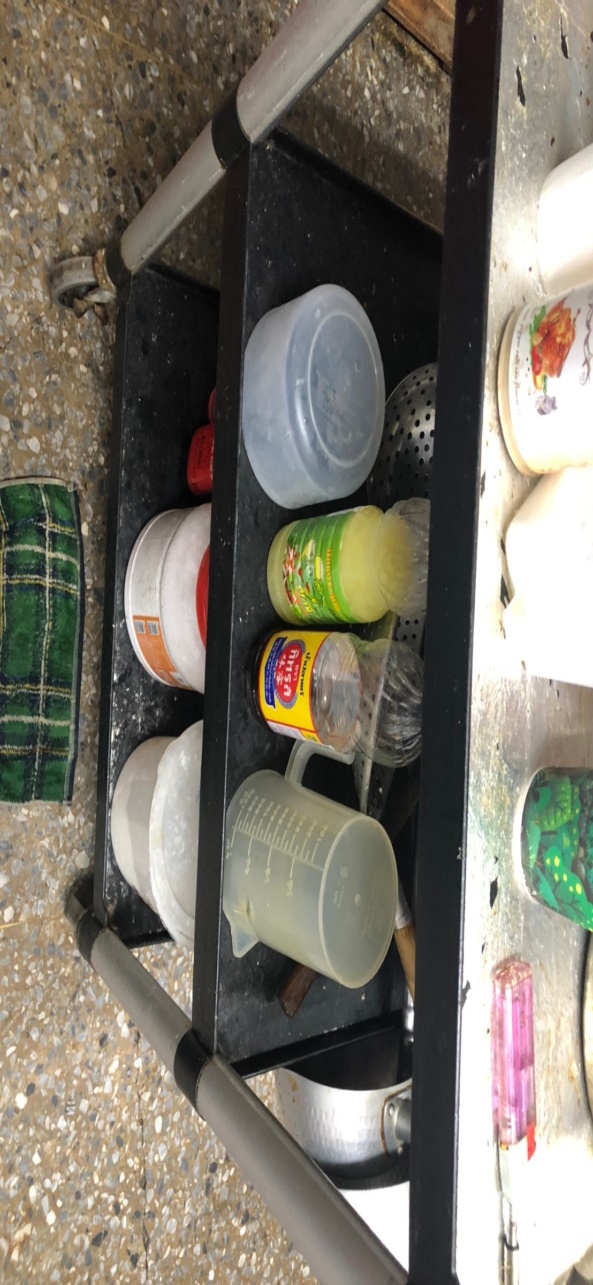 置物櫃不潔小食麵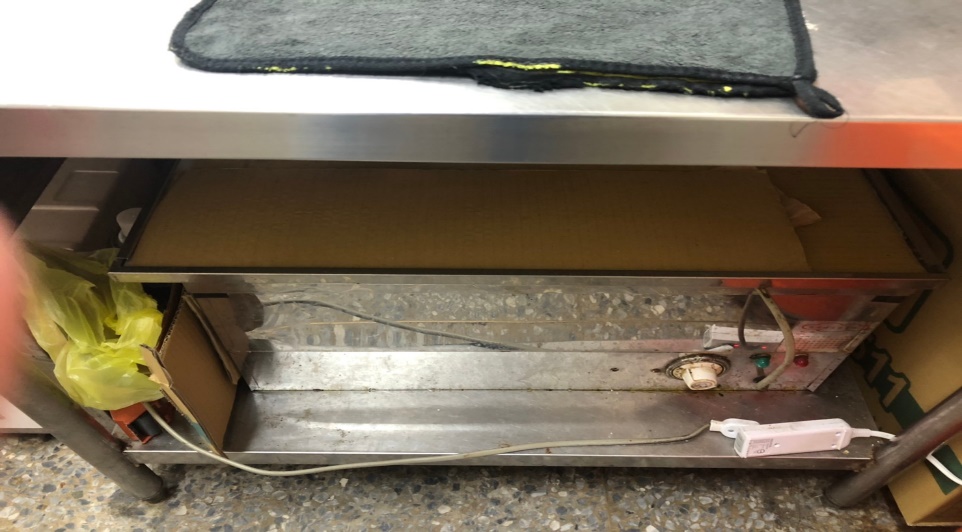 置物櫃不潔真元氣滷味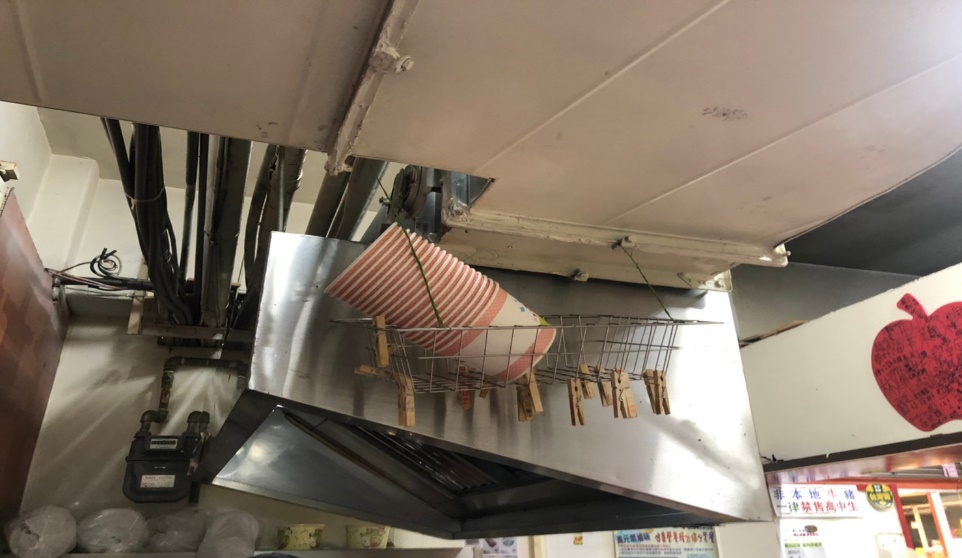 上方落塵造成碗內不潔(已現場改善)小綿羊快餐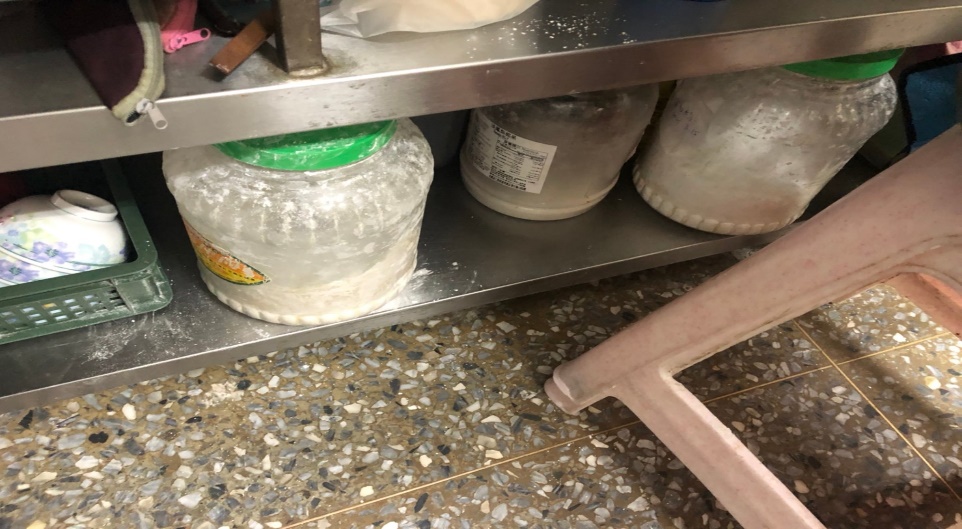 請標示有效日期和品名,請將桶外擦拭乾淨餐廳/菜餚照片中心溫度尚志自助餐/中央廚房青椒肉片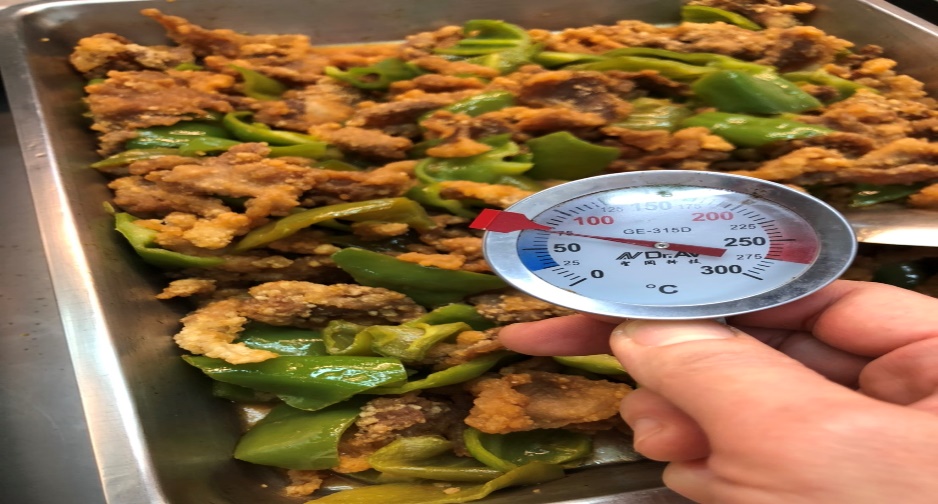 75℃南樓自助餐/中央廚房醬燒雞丁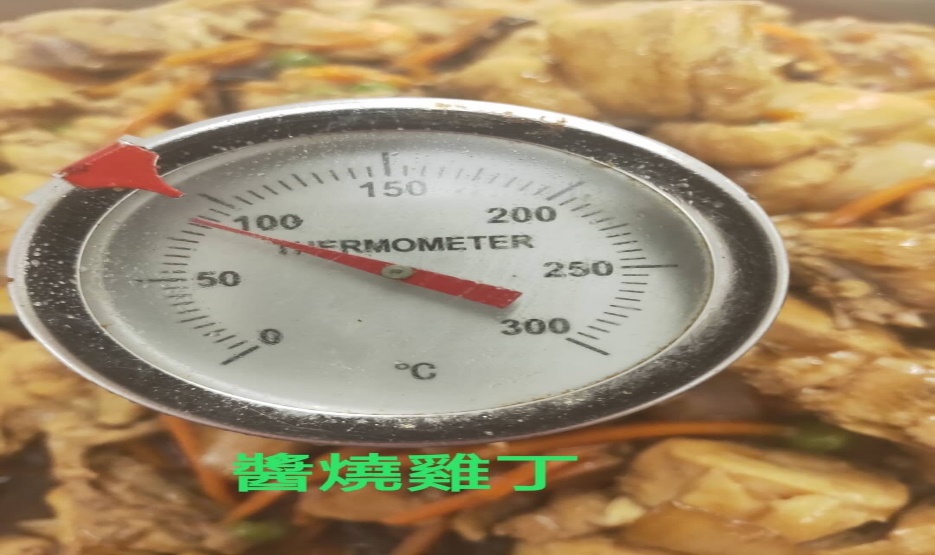 75℃ 承辦人總務處組長總務長